Inauguración del Centro de Alcance, Col. Anabella I, II y III 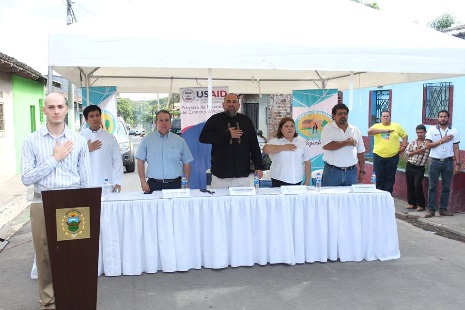 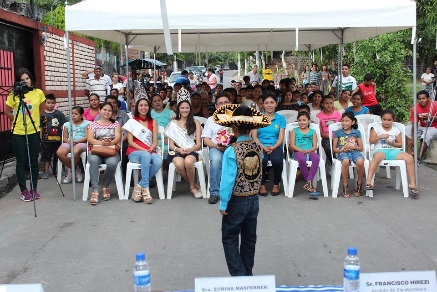 